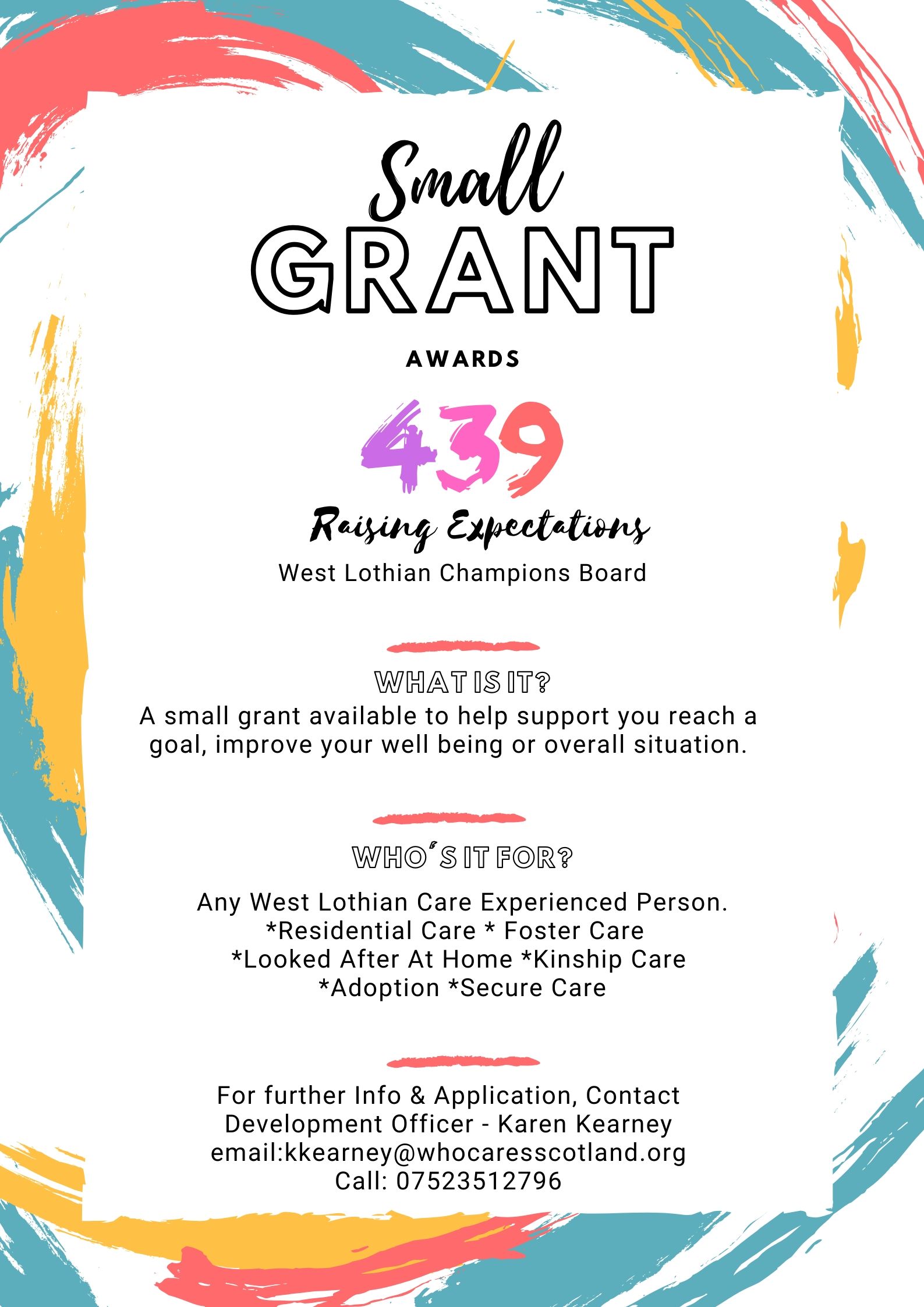 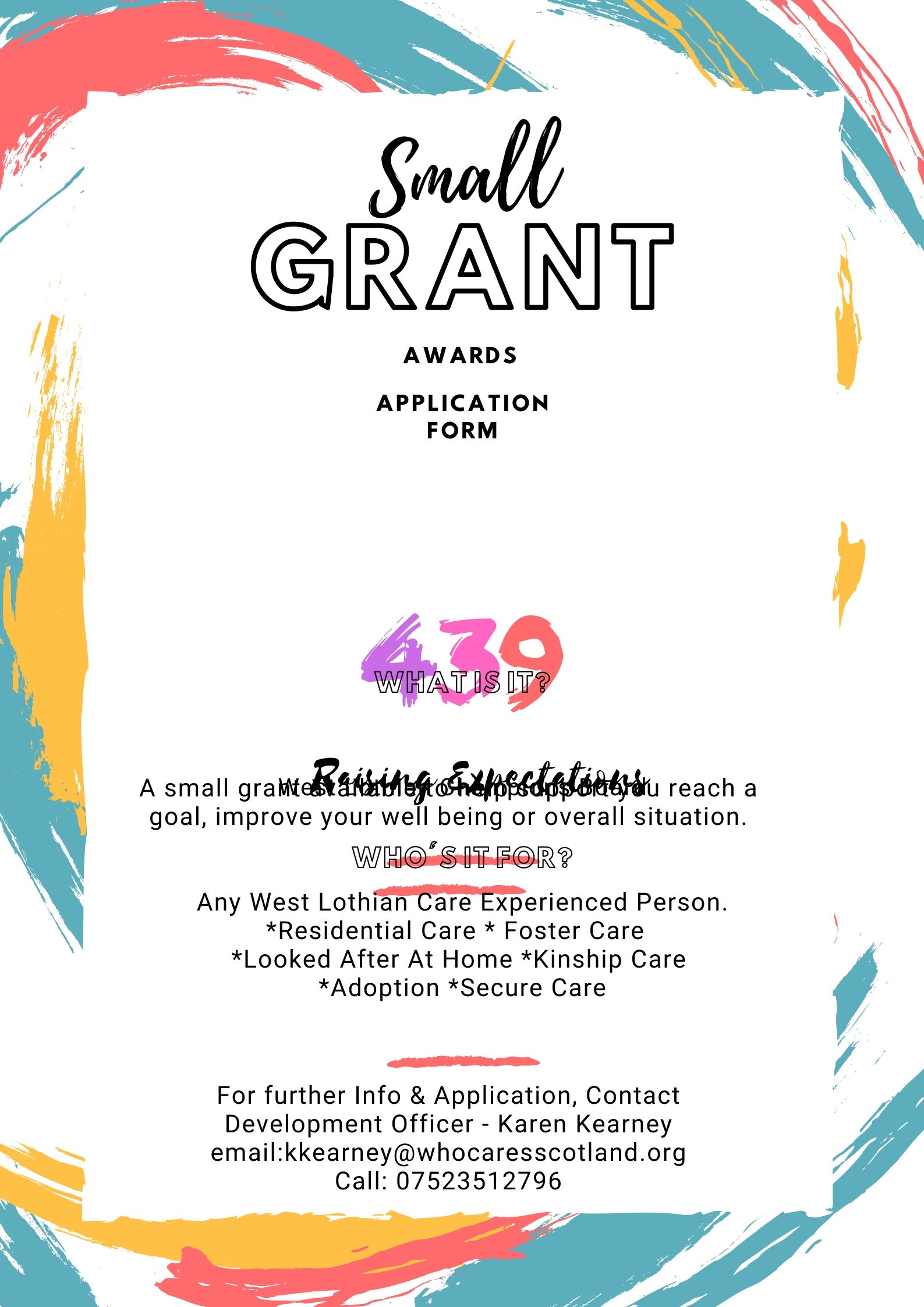 The CriteriaThe small grant award is a grant available for all care experienced people within West Lothian. This has been provided through Life Changes Trust & West Lothian Champions Board. This Grant can be used to help achieve a goal, improve wellbeing, support in education or anything that will positively impact your overall situation. There is no maximum that can be requested however anything over £250 will go through a more in-depth process and be given special consideration. All applications will be assessed on an individual basis.The ProcessAll applications will be received by the Development Officer for West Lothian Champions Board, 439. All application will be anonymized and then shared with the Champions Board to review in partnership with West Lothian Champions Board steering group. Once applications have been processed the development Officer will contact you to discuss releasing the funds.The Benefits439 have asked that anyone in receipt of this grant will report back on how this has positively affected your life. This can be as simple as writing a few lines on what this grant enabled you to do, a voice note, video etc. This feedback is used solely for the purposes of reporting the impact the Small Grant Award has had on the care experienced community within West Lothian.The QuestionsIf you have any questions, need any help or support completing this form please contact Karen Kearney, Development Officer for West Lothian Champions Board.Karen KearneyEmail: kkearney@whocaresscotland.org       Call: 07523512796*All Details held in this application are for the purposes of this grant and will not be used in any other way. All personal data will be anonymised before being shared.NameD.O.BAddressContact telephone numberMobile contactEmail Preferred time to contact youPreferred method of contactEmailCallTextType of care experience	Page 1Amount Applied for:What will you use the money for?Page 2    How will this money help you?Page 3Any additional Information you want us to know to support your applicationCan 439 contact you in 6 months to see what impact this money has had?Page 4Print NameSignature*If your filling this form out on behalf of someone else, please provide detailsNameRelationshipContact detailsAll completed applications should be emailed tokkearney@whocaresscotland.orgor Postal AddressKaren Kearney Who Cares? Scotland Oswald Chambers, 5 Oswald StreetGlasgow G1 4QR